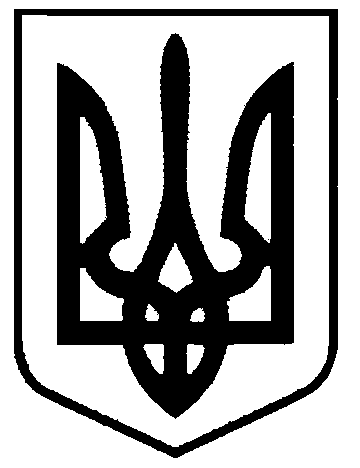 СВАТІВСЬКА МІСЬКА РАДАШОСТОГО СКЛИКАННЯ_____________________ СЕСІЯРІШЕННЯвід                                      2015 р.    	м. Сватове                                   «Про надання дозволу КП «Сватове –  тепло» на передачу в оренду нежитлового приміщення по кв. Будівельників, 6-а м. Сватове»	Розглянувши клопотання КП «Сватове-тепло» про надання дозволу на передачу в оренду нежитлового приміщення колишньої котельної по кв. Будівельників, 6-а, м. Сватове та надані документи, враховуючи, що тривалий час дане приміщення не експлуатується та потребує відновлювальних робіт для подальшого використання, керуючись ст. 26 Закону України «Про місцеве самоврядування в Україні», ст. 9 Закону України «Про оренду державного та комунального майна», Положенням  про оренду комунального майна Сватівської міської ради», затвердженого рішенням 4 сесії Сватівської міської ради шостого скликання  від 19.04.2011 рокуСватівська міська рада ВИРІШИЛА:Надати  КП «Сватове-тепло» дозвіл на передачу в оренду нежитлового приміщення  по кв. Будівельників, 6-а м. Сватове строком на 1 рік.Погодити проект договору оренди індивідуально визначеного нерухомого майна по кв. Будівельників, 6-а м. Сватове. (додаток 1)Погодити   розрахунок орендної плати за перший місяць оренди (Додаток 2).КП «Сватове-тепло» вжити заходів, щодо оприлюднення інформації про намір передачі в оренду нежитлового приміщення по кв. Будівельників, 6-а м. Сватове та передати в оренду зазначене майно в порядку передбаченому ст. 9 Закону України «Про оренду державного та комунального майна» Контроль за виконанням даного рішення покласти на комісію з питань бюджету, соціально-економічного розвитку, промисловості, підприємництва та регуляторної політики.Сватівський міський голова                                  Є.В. Рибалко